Third Grade Assignment InformationTextbooks

Math – enVision Math
Reading – Harcourt Reading Series
Leveled Novels
Fantastic Mr. Fox by Roald Dahl
Frederick Douglass Fights for Freedom by Margaret Davidson
Language – McGraw Hill
Spelling – McGraw Hill
Social Studies – Macmillan, McGraw Hill
Science – McGraw Hill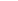 Assignment Notebooks
​
Please check your child’s assignment notebook every night. The assignment notebook must be brought back to school each day.

Homework

Students in third grade should spend about thirty minutes involved in work related to school. Homework will be any class work that was not finished during the day. Homework may be an assignment in a subject area given by the classroom teacher. It may involve practice of a skill that was taught in class such as practicing spelling words or math facts. An occasional project may be assigned as homework. Parents are encouraged to ask about homework each day. You may check your child’s homework or help brainstorm ideas for projects, however, please encourage your child to complete the homework independently.
Each third grader should read for fifteen minutes every night of his/her third grade life! Reading in bed before the lights go out can be very relaxing.
Each third grader should practice math facts every night.

Testing
PARCC (Reading and Writing)
IReady (Reading and Writing)